Activity #3 Pom-Pom Sea Turtles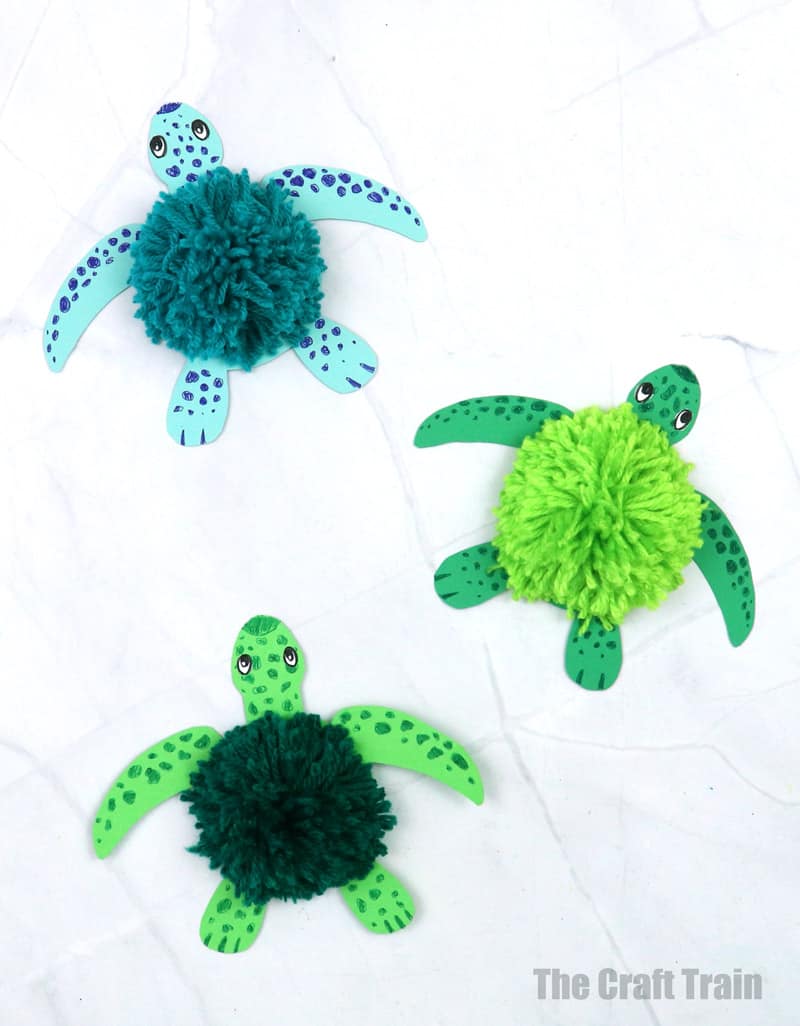 Source: Yarn turtle craft - The Craft Train SUPPLIESTurtle cutoutGemstone eyesGlue dotsCardboard pom-pom makerYarnScissors DIRECTIONSTake your pom-pom maker and begin wrapping the yarn around the center of it. You want to leave room at the bottom of the cutout in your pom-pom maker so that you can tie your yarn later. Wrap the yarn over and over until your yarn is gone. Then, take your piece of loose yarn that was provided (or cut a piece of yarn from what you have) and tie it around the center of the yarn ball. Pull it tight! Now slide the yarn ball off the maker. You can trim the pom-pom as much as you want. Once it is ready, use glue dots to stick it to your turtle. Stick on its eyes, and you’re done!